Сессия № 19                        Решение № 203              17 марта 2021 годаО внесении изменений в решение Собрания депутатов муниципального образования «Звениговский муниципальный район» от 30.03.2016 № 150 «О комиссии по соблюдению требований к служебному поведению муниципальных служащих и урегулированию конфликта интересов в администрации муниципального образования «Звениговский муниципальный район»(в редакции решений от 29.03.2017 №222, от 27.12.2017 №286, от 25.04.2018 №308, от 29.08.2019 №386, от 19.02.2020 №90)В связи с кадровыми и структурными изменениями в Администрации Звениговского муниципального района и на основании части 4 статьи 14.1 Федерального закона от 02.03.2007 № 25-ФЗ «О муниципальной службе в Российской Федерации», пункта 4 Порядка образования комиссий по соблюдению требований к служебному поведению муниципальных служащих и урегулированию конфликта интересов в органах местного самоуправления в Республике Марий Эл, утвержденного Указом Главы Республики Марий Эл от 06.06.2012 № 63, Собрание депутатов Звениговского муниципального района,РЕШИЛО:1. Внести следующие изменения в решение Собрания депутатов муниципального образования «Звениговский муниципальный район» от 30.03.2016 № 150 «О комиссии по соблюдению требований к служебному поведению муниципальных служащих и урегулированию конфликта интересов в администрации муниципального образования «Звениговский муниципальный район»:1) исключить из состава комиссии по соблюдению требований к служебному поведению муниципальных служащих и урегулированию конфликта интересов в администрации муниципального образования «Звениговский муниципальный район» (приложение 1 к решению) (далее – Комиссия):- Федорову Марину Валериановну - руководителя отдела по правовым вопросам, муниципальной службе и кадрам Администрации Звениговского муниципального района Республики Марий Эл;2) включить в состав Комиссии в качестве члена комиссии:- Зайнуллину Людмилу Александровну – руководителя отдела по правовым вопросам, муниципальной службе и кадрам Администрации Звениговского муниципального района Республики Марий Эл.2. Приложение 1 к решению (Состав комиссии по соблюдению требований к служебному поведению муниципальных служащих и урегулированию конфликта интересов администрации муниципального образования «Звениговский муниципальный район») изложить согласно приложению к настоящему решению.3. Настоящее решение вступает в силу после официального опубликования в газете «Звениговская неделя» и подлежит размещению на сайте Звениговского муниципального района в информационно-телекоммуникационной сети «Интернет».Председатель Собрания депутатовЗвениговского муниципального района                                         Н.В. ЛабутинаПриложение к решению Собрания депутатов от 17 марта 2021 № 203Состав комиссиипо соблюдению требований к служебному поведению муниципальных служащих и урегулированию конфликта интересов в администрации муниципального образования «Звениговский муниципальный район»Федорова Наталья Николаевна – заместитель главы Администрации Звениговского муниципального района Республики Марий Эл, руководитель аппарата, председатель комиссии;Ермолаев Сергей Ильич – первый заместитель главы Администрации Звениговского муниципального района Республики Марий Эл, заместитель председателя комиссии;Ипатова Людмила Владиславовна, консультант отдела по правовым вопросам, муниципальной службе и кадрам Администрации Звениговского муниципального района Республики Марий Эл, секретарь комиссии; Члены комиссии:Давыдова Ирина Константиновна – заместитель главы Администрации Звениговского муниципального района Республики Марий Эл;Молотова Надежда Витальевна – руководитель отдела организационной работы и делопроизводства Администрации Звениговского муниципального района Республики Марий Эл;Зайнуллина Людмила Александровна – руководитель отдела по правовым вопросам, муниципальной службе и кадрам Администрации Звениговского муниципального района Республики Марий Эл;Лабутина Наталия Викторовна - Глава Звениговского муниципального района Республики Марий Эл, Председатель Собрания депутатов Звениговского муниципального района Республики Марий Эл (по согласованию);Новокшанов Андрей Николаевич – директор Государственного бюджетного образовательного учреждения среднего профессионального образования Республики Марий Эл «Транспортно-энергетических техникум» (по согласованию); Егошина Светлана Николаевна – заместитель начальника Управления Главы Республики Марий Эл по профилактике коррупционных и иных правонарушений (по согласованию);Ялялиева Татьяна Валерьевна – кандидат экономических наук, доцент кафедры управления и права ФГБОУ ВПО «Поволжский государственный технологический университет» (по согласованию).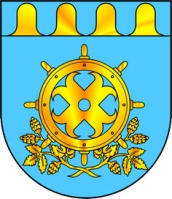 ЗВЕНИГОВО МУНИЦИПАЛ РАЙОНЫН  ДЕПУТАТ – ВЛАКЫН ПОГЫНЫН  ШЫМШЕ СОЗЫВШЕСОБРАНИЕ ДЕПУТАТОВ ЗВЕНИГОВСКОГО МУНИЦИПАЛЬНОГО РАЙОНАСЕДЬМОГО СОЗЫВА